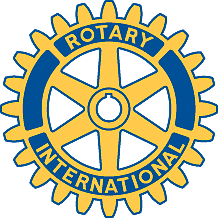 Rotary Club of Carleton Place and Mississippi Mills       Meeting of April 24th, 2018Attendees: Mike, Al, Heather, Brenda, Ernie, Rick, David, Kathy, Marion, Bernie, DebOh Canada, Prayer and Happy DollarsChase the Ace - $698.50. Ticket ending with 2780 was pulled. Lucky Ernie !! He pulled the 10 of clubs.Minutes from last meeting approved, David moved, Al 2nded, All in favour, Passed.Treasurer report, Profit looks better this time round. See handout given by Mike.Compost Sale, Bags have been ordered, Deb has posters. Delivery on Sat May 12, only, if we can manage it. Eric needs our updated lists on Monday Apr 30th, please.Bench for Hospital - $997.00, Hospital will install. Motioned by Ernie, 2nded by Bernie, All in favour.Highway Clean Up - Monday May 7th 2018. Meet at church on Hwy 29 at 4 p.m. Then dinner somewhere to be determined. Mike has grabbers and David will get what we need from the Municipality.Date for Just Because Roses - October 16 to 19, 2018Date for Womens Fair - November 3rd 2018.Meeting Change, starting with the new fiscal year, July 2018, on a trial basis, for a six month period. The meetings will be held at The Grand Hotel, (same place) but on the 2nd (second) and 4th (fourth) Tuesday. (New Day). Motioned by Ernie, 2nded by David, 1 against, Passed.We need a President Elect and a Secretary for the upcoming new year. Please think about it.Meeting adjourned.